10/05/2022ΑΝΑΚΟΙΝΩΣΗ ΕΠΙΤΡΟΠΗΣ ΕΡΕΥΝΩΝ ΚΑΙ ΔΙΑΧΕΙΡΙΣΗΣ ΕΙΔΙΚΟΥ ΛΟΓΑΡΙΑΣΜΟΥ:Αύξηση κόστους χρέωσης γεύματος ανά άτομοΣας ενημερώνουμε ότι η Επιτροπή Ερευνών & Διαχείρισης Ειδικού Λογαριασμού, στην από 04/05/2022 συνεδρίασή της, ενέκρινε την αύξηση του κόστους χρέωσης γεύματος στο πλαίσιο έργων, από 35€ ανά άτομο σε 50€ ανά άτομο (τελική τιμή, συμπεριλαμβανομένου ΦΠΑ). Στην περίπτωση που υπάρξει ανάγκη για αύξηση του ποσού αυτού, θα εξετάζεται κατά περίπτωση ύστερα από αιτιολογημένο αίτημα του/της Επιστημονικού/ής Υπευθύνου προς την Επιτροπή Ερευνών.Για οποιαδήποτε απορία ή διευκρίνιση, μπορείτε να απευθύνεστε στον/στην υπάλληλο της ΜΟΔΥ που διαχειρίζεται το εκάστοτε έργο. 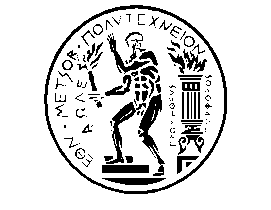 ΕΘΝΙΚΟ ΜΕΤΣΟΒΙΟ ΠΟΛΥΤΕΧΝΕΙΟΕΙΔΙΚΟΣ ΛΟΓΑΡΙΑΣΜΟΣ ΚΟΝΔΥΛΙΩΝ ΕΡΕΥΝΑΣ (Ε.Λ.Κ.Ε.)Μονάδα Οικονομικής και Διοικητικής Υποστήριξης (Μ.Ο.Δ.Υ.)Ηρώων Πολυτεχνείου 9, Πολυτεχνειούπολη Ζωγράφου, 157 80  Αθήνα.   210-772 1348, e-mail: ereyna@central.ntua.gr